Spett.leAutorità di Sistema Portualedel Mare di SardegnaMolo Dogana09123 Cagliari    Oggetto: affidamento del servizio relativo all’esecuzione delle attività di monitoraggio ambientale per la realizzazione delle opere di infrastrutturazione aree G1W e G2W retrobanchina di ponente del Porto Canale di Cagliari - Importo a base d’asta € 199.850,45 + IVA – CUP D21B15000000005 - CIG: 9827703D10 - Settore SpecialeDICHIARAZIONE AI SENSI DELL’ART 95 COMMA 10 DEL D. LGS 50/2016Il sottoscritto……………………………………………….……....…………………………nato il..…………………… a  ………...……………………………….. C.F:………..…residente a  ………………………………………..……………………………………...….......in qualità di    .…………………………………….……………...………………….………del/della...…………………………………………………….………….……..……….……con sede in  ………………………………………………………………………………………C.F.: ………………………………………………..partita IVA……………….……………………ai sensi degli articoli 46 e 47 del D.P.R. 28 dicembre 2000, n. 445 e s.m.i. consapevole delle sanzioni penali previste dall’articolo 76 del medesimo D.P.R. 445/2000 e s.m.i., per le ipotesi di falsità in atti e dichiarazioni mendaci ivi indicateDICHIARAche ai sensi dell’art. 95, comma 10 del D.Lgs. 50/2016, i propri costi della manodopera ammontano a euro (in cifre) ______________________________(in lettere) __________________________________________________________________________________________che gli oneri aziendali concernenti l’adempimento delle disposizioni in materia di salute e sicurezza sui luoghi di lavoro ammontano a euro (in cifre) ________________________ (in lettere) ______________________________________________________________________La stazione appaltante si riserva la facoltà di verificare prima dell’aggiudicazione la congruità del costo del personale ed il rispetto di quanto previsto dall’art. 97, comma 5, lettera d), del D.Lgs. 50/2016.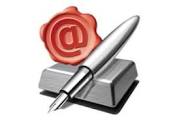 